GRIGLIA DI OSSERVAZIONE PER L’INDIVIDUAZIONE DI ALUNNI BESSCUOLA SECONDARIA DI I GRADOPLESSO DI ______________ ANNO SCOLASTICO     2017/2018Scheda di rilevazione dei ”punti di forza” dell’alunno su cui fare leva nell’intervento (BES)SCHEDA DI RILEVAZIONE DEI BISOGNI EDUCATIVI SPECIALIDescrizione dei casi di bisogno educativo speciale per cui vengono richiesti strumenti di flessibilità da impiegare nell’azione educativo-didatticaLegenda per il tipo di BES:Difficoltà nel linguaggioDifficoltà di apprendimento non certificatiStraniero con difficoltà nella conoscenza e nell’uso della lingua italianaStraniero di prima alfabetizzazioneSituazioni particolari (carenze affettivo-relazionali, comportamentali; grave disagio economico e/o sociale)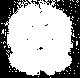 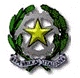 MIURISTITUTO COMPRENSIVO STATALEPRATOLA SERRAPOLO UNICO DI PRATOLA SERRA-MONTEFALCIONE-TUFO-SAN MICHELE DI PRATOLA-SERRA DI PRATOLAVIA SAUDELLE, 24 - CAP 83039PRATOLA SERRA -  AVe-mail: avic857002@istruzione.it    - avic857002@pec.istruzione.itsito web:www.icpratolaserra.gov.itCod. Min. AVIC857002 - cod. Fiscale 80008530646-Tel:0825/967075- Fax:0825/956963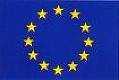 U. E. 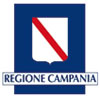 ClasseAlunniAlunniAlunniAlunniAlunniAlunniAlunniAlunniAlunniAlunniAlunniAlunniAlunniAlunniAlunniAlunniAlunniAlunniAlunniAlunniAlunni12 3456789101112131415161718192021Deficit della coordinazione motoriaGoffaginePosture inadeguateConfusione della lateralità Difficoltà di organizzazione spazio/temporale Difficoltà di coordinazione grosso/motoria Difficoltà di organizzazione fine/motoria Area Problemi nell’eseguire attività fisiche: funzionale Correre Prendere ed usare attrezzi Ridotto sviluppo delle capacità organizzative Difficoltà nell’eseguire attività che richiedono precise sequenze Facile stancabilitàDeficit sensoriali:vista/udito/tatto/olfatto/gusto Altro: Altro: Altro:Mostra incapacità di autocontrolloMostra atteggiamenti di bullismo o minacceHa reazioni violente con i compagniArea relazionale comporta=MentaleDimostra opposizione ai richiamiArea relazionale comporta=MentaleMostra difficoltà nelle relazioni con i compagniArea relazionale comporta=MentaleMostra difficoltà nelle relazioni con i docentiArea relazionale comporta=MentaleHa difficoltà di inserimento nel gruppo classeArea relazionale comporta=MentaleNon rispetta le regole condiviseArea relazionale comporta=MentaleDistrugge oggetti e/ compie atti di vandalismoArea relazionale comporta=MentaleCompie gesti di autolesionismoMostra ansia di separazioneMostra atteggiamenti fobiciTende ad auto isolarsiMostra scarsa autostimaMostra scarsa motivazione /curiositàRifiuta il contatto fisicoParla in continuazioneAltro:Altro:Altro:in molte attività mostra rilevante confusione mentaleHa difficoltà di comprensione delle consegne proposteArea dello sviluppo cognitivoManifesta difficoltà di espressione oraleArea dello sviluppo cognitivoMostra difficoltà fonologicheArea dello sviluppo cognitivoBalbettaArea dello sviluppo cognitivoHa una rapida caduta dell’attenzioneArea dello sviluppo cognitivoHa difficoltà di concentrazioneManifesta difficoltà logico/matematichePresenta ritardi nel linguaggioPresenta difficoltà di apprendimentoManifesta difficoltà di letto/scritturaNon svolge regolarmente i compiti a casaSi esprime con frasi poco chiare e/o strutturatePresenta difficoltà nel memorizzarePresenta difficoltà nella gestione del tempoNecessita di tempi più lunghiHa difficoltà nella pianificazione delle azioniHa difficoltà nell’applicare le conoscenzeAltro:Altro:Ha una scarsa cura della propria personaHa una frequenza scolastica irregolareArea socialeVive in un contesto culturale ostile all’integrazioneArea socialeFamiglia problematicaArea socialeFamiglia stranieraArea socialePresenta segni fisici di maltrattamentoArea socialeDifficoltà socio-economicheVive in un ambiente deprivato e deviantePresenta uno svantaggio linguistico-culturaleHa scarsa igiene personaleAltro:Altro:Altro:Punti di forza dell’allievoCLASSE:ALUNNO:ALUNNO:Punti di forza dell’allievoDiscipline preferitePunti di forza dell’allievoDiscipline in cui riescePunti di forza dell’allievoAttività preferitePunti di forza dell’allievoAttività in cui riescePunti di forza dell’allievoDesideri e/o bisogni espressiPunti di forza dell’allievoAltro:Punti di forza dell’allievoAltro:Punti di forza dell’allievoAltro:punti di forza del gruppo classepresenza di un compagno o di un gruppo per le attività disciplinariSI (specificare)NOpunti di forza del gruppo classepresenza di un compagno o di un gruppo per le attività extrascolasticheSI (specificare)NOAzioni facilitantiTempi aggiuntiviSI (specificare)NOAzioni facilitantiAttività in palestra o in altri ambientiSI (specificare)NOAzioni facilitantiUso di strumenti e/o sussidiSI (specificare)NOAzioni facilitantiAdattamenti, differenziazione, accorgimentiSI (specificare)NOAzioni facilitantiAttività personalizzata in aulaSI (specificare)NOAzioni facilitantiAttività in piccolo gruppo per facilitargli il lavoroSI (specificare)NOAzioni facilitantiAltro:SI (specificare)NOAzioni facilitantiAltro:SI (specificare)NOOrdine di scuolaClasseSezionen° alunni disabilin° alunni con D.S.A.n° alunni con B.E.S.n° totale alunniCognome e nomeTipo di B.E.S.Modalità di intervento